		          CURRICULAM VITAE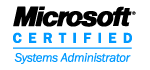                                                     SHAFIQUEEmail: - shafique.348580@2freemail.com     B.Sc. in Physics Hons. With 8.3Years experience in IT CAREER OBJECTIVE	:An individual’s who is always willing to learn, relearn and unlearn in life and in the working environment. Positive attitude and willing to develop in technology and customer service domain. Always strive to be contributing member of a team.JOB RESPOSBILITY	:Installation & Troubleshooting MS-windows -XP, 2000, 2007, 2008, 8.1, 2010 Etc...Server Installation and Configuration 2003, 2008 and 2012-R2 Etc.….Mail Configuration and Backup. Domain related Issue like Domain not available, Unable to login. User Creation and give to Permission. Installing and Configuration DNS, DHCP, FTP, OU, GROUP POLICY Etc..... Install and Configure Network Printer, Net Meeting, Any desk, Team Viewer Etc..Deployed MacAfee, Avast, Symantec Antivirus Corporate Edition.Responsible for handling day-to-day User’s Problem.SKILLS	:  Office Packages   : - Office-2000, 2003, 2007, OFC -365, 2010, 2013, 2016 Etc.…Operating System  : -      Windows XP,Win-98, Windows 2000,2003, 2007, 2008 -2010  Professional & Advanced Server          Network Equipment’s :- Hub, Switches, Cabling, Cyberoam, Cloud ,RouterHardware: -                     IBM & HP Computer, Printer and Scanner.                    Antivirus   : -	               Norton, AVG, McAfee, Quick Heel, ESET Etc...CURRENT STATUS:Company         :   P & M INFOTECHDuration          :   10th OCT 2016 Till Date…..Designation    :   Sr. IT ENGINEER              PREVIOUS STATUS:Company         :   Maa land Developers Pvt. Ltd. Duration          :   10th June 2015 10th Oct 2016Designation    :   AM (Assistant Manager )                   REVIOUS STATUS: Company      :   In_Soft Solution Sdn.Bhd  (MALAYSIA)Duration          :   10th Feb 2014 31st May 2015.Designation    :   Desktop Support Engineer                   REVIOUS STATUS: Company        :     Trimax IT Infrastructure & Services Limited.     Duration        :     6th April 2009 to 10Aug 2013  Designation  :    FME (Facility Management Engineer          ACADEMIC QUALIFICATION	:B.Sc.  Ranchi University (Jharkhand) 2006Intermediate from JIC Ranchi in 200310th  (Matric) BSEB Patna in 2000        PROFESSIONAL COURCESS:One Yrs. Diploma in Computer Hardware and Networking Engineers fromBRAINWARE (DHANBAD)MCSA.(Global)CCNA FROM IIHT(RO) KOLKATA 2008       Personal Information:Date of Birth		       : 3rd May 1983Nationality            	       : IndianReligion 	                   : MuslimHobbies	                   : Singing, Cricket Strength	                   : Labor Hard Language Known              : Hindi, English, Urdu  & BengaliMauritius Status                : Married	DECLARATION:To be provided on request Sir if you will give me chance in your organization, I will prove myself by my hard working & honesty with positive.